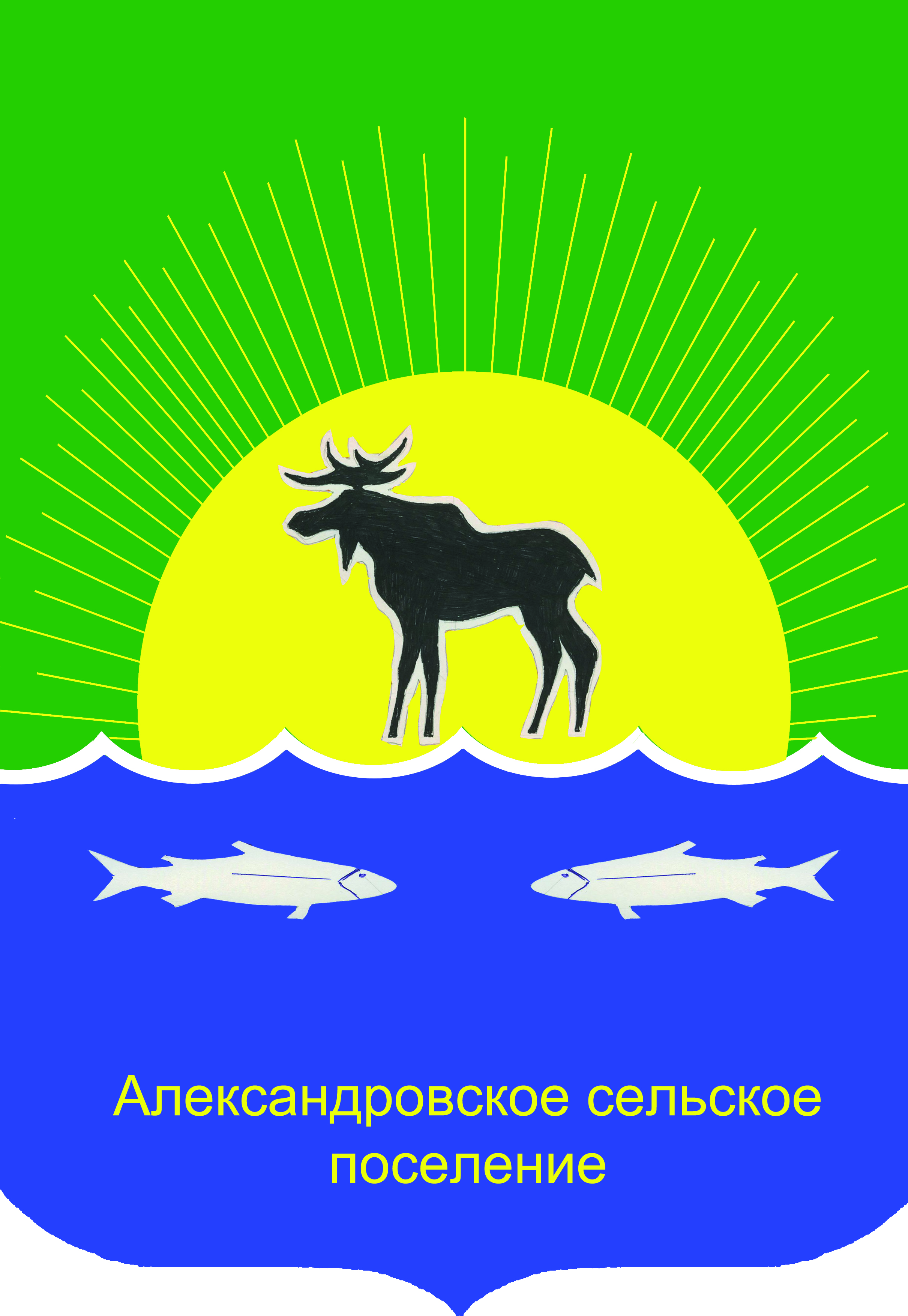 СОВЕТ АЛЕКСАНДРОВСКОГО СЕЛЬСКОГО ПОСЕЛЕНИЯРЕШЕНИЕ17.10.2023										    № 58-23-12пс. АлександровскоеРуководствуясь статьей 23-2 Закона Томской области от 28 декабря 2022 года №141-03 «Об областном бюджете на 2023 год и на плановый период 2024 и 2025 годов», статьей 2 Закона Томской области от 5 августа 2011 года №157-03 «О расчетной единице»Совет Александровского сельского поселения РЕШИЛ:1. Установить с 1 октября 2023 года расчетную единицу в размере 1 280,95 рублей.2. При исчислении должностного оклада лиц, замещающих муниципальные должности в Томской области применить коэффициент индексации (изменения) размера расчётной единицы установленный Законом Томской области от 28 декабря 2022 года №141-03 «Об областном бюджете на 2023 год и на плановый период 2024 и 2025 годов».3. Настоящее решение вступает в силу со дня его официального опубликования (обнародования) и распространяется на правоотношения, возникшие с 01.10.2023.Глава Александровского сельского поселения,исполняющий полномочия председателя СоветаАлександровского сельского поселения 				____________ Д.В. ПьянковПояснительная записка к проекту решения  «О внесении изменения в решение Совета Александровского сельского поселения от 28.01.2015 №176-15-33п» от октября 2023 года.	На основании внесенных изменений в областные законы, руководствуясь статьей 23-2 Закона Томской области от 28 декабря 2022 года №141-О3 «Об областном бюджете на 2023 год и на плановый период 2024 и 2025 годов», статьей 2 Закона Томской области от 5 августа 2011 года №157-О3 «О расчетной единице», Законом Томской области О внесении изменения в статью 2 Закона Томской области «О расчетной единице» от 31 октября 2019 года (постановление № 1912) Администрации Александровского сельского поселения необходимо привести в соответствие с областным законодательством решение Совета Александровского сельского поселения от 28.01.2015 №176-15-33п» «О размере расчетной единицы» путем внесения в него изменений и проиндексировав размер расчётной единицы на 1.055.О внесении изменений в решение Совета Александровского сельского поселения от 28 января 2015 года № 176-15-33п «О размере расчетной единицы»